Підстава: пункт 4-1 постанови Кабінету Міністрів України від 11 жовтня 2016 р. № 710 «Про ефективне використання державних коштів» Обґрунтування на виконання вимог Постанови КМУ від 11.10.2016 № 710:Враховуючи зазначене, замовник прийняв рішення стосовно застосування таких технічних та якісних характеристик предмета закупівлі:1. СпецифікаціяПримітки (до технічної специфікації):1) В тих місцях, де специфікація містить конкретний  показник, Учасник в Тендерній пропозиції (технічній частині) повинен вказати конкретний показник (відхилення від конкретних показників не допускається у зв’язку особливостями використання Товару).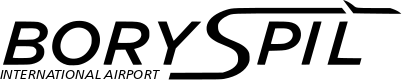 ДЕРЖАВНЕ ПІДПРИЄМСТВО«МІЖНАРОДНИЙ АЕРОПОРТ «БОРИСПІЛЬ» 08300, Україна, Київська обл., Бориспільський район, село Гора, вулиця Бориспіль -7, код 20572069, юридична особа/ суб'єкт господарювання, який здійснює діяльність в окремих сферах господарювання, зазначених у п. 4 ч.1 ст. 2 Закону України «Про публічні закупівлі»Обґрунтування технічних та якісних характеристик предмета закупівлі та очікуваної вартості предмета закупівліОбґрунтування технічних та якісних характеристик предмета закупівлі та очікуваної вартості предмета закупівліПункт КошторисуНазва предмета закупівлі із зазначенням коду за Єдиним закупівельним словникомОчікувана вартість предмета закупівлі згідно річного плану закупівельОчікувана вартість предмета закупівлі згідно ОГОЛОШЕННЯ про проведення відкритих торгівІдентифікатор процедури закупівліп. 9.15 (2024)Частини насосів, код ДК 021:2015 - 42120000-6 - Насоси та компресори277 000,00 грн. з ПДВ230 833,33грн. без ПДВ UA-2024-04-08-011280-a1Обґрунтування технічних та якісних характеристик предмета закупівліОбґрунтування очікуваної вартості предмета закупівлі: Визначення очікуваної вартості предмета закупівлі обумовлено статистичним аналізом загальнодоступної інформації про ціну предмета закупівлі на підставі затвердженої центральним органом виконавчої влади, що забезпечує формування та реалізує державну політику у сфері публічних закупівель, примірної методики визначення очікуваної вартості предмета закупівлі, затвердженої наказом Міністерства розвитку економіки, торгівлі та сільського господарства України від 18.02.2020 № 275.Розрахунок очікуваної вартості предмета закупівлі здійснено відповідно до Положення «Про порядок визначення очікуваної вартості предмета закупівлі» від 17.05.2022 №50-06-1.Метод порівняння ринкових цін на підставі отриманих цінових пропозицій.2Обґрунтування очікуваної вартості предмета закупівліОбґрунтування технічних та якісних характеристик предмета закупівлі: Якісні та технічні характеристики предмета закупівлі визначені з урахуванням реальних потреб підприємства та оптимального співвідношення ціни та якості.Замовник здійснює закупівлю даного товару, оскільки він за своїми якісними та технічними характеристиками найбільше відповідатиме вимогам та потребам замовника..3Інша інформаціяПеріод замовлення товарів – у період дії правового режиму воєнного стану в Україні та протягом 90 днів з дня його припинення або скасування.Забезпечення господарчо-питним водопостачанням об’єктів аеропорту.З початку воєнного стану обладнання насосної станції водопостачання не мало належного технічного обслуговування в зв’язку з відсутністю чергового персоналу. На даний час два насоси потребують проведення капітальних ремонтів, а один потребує повної заміни. Від технічного стану даних насосів залежить водопостачання аеропорту в цілому.№ п/пНайменування ТоваруОдиницявиміруКількістьТехнічні та якісні характеристики предмета закупівлі(Технічна специфікація)Сфера застосування1Комплект ущільнюючих кілець.к-т2Комплект O-RING KITS 3152.090,091,120,180,181<40GR MTRL. NBR, Кількість – 2 шт.Вага (кг): 0,24. Артикул 803235 до насоса Flygt 3152.1812Базовий ремонтний комплектк-т2Кульковий підшипник опис: NU 206 ECP C3 30X62X16, Кількість – 1 шт.Вага (кг): 0,207. Артикул 824636 Кільце стопорне Кількість – 1 шт.опис: SGA 25, Вага (кг): 0,002 Артикул 825896 Кільце стопорне Кількість – 1 шт.опис: SGA 45, Вага (кг): 0,007 Артикул 825908 Кільце стопорне Кількість – 1 шт.опис: SGH 62GX 140064, Вага (кг): 0,001 Артикул 826212 Кульковий підшипник Кількість – 1 шт.опис: 3309 C3 45X100X39,7, Вага (кг): 1,4 Артикул 833694 Обкладка Кількість – 1 шт.опис: ОБКЛАДКА, Вага (кг): 0,014 Артикул 3190901 Захист від ношення Кількість – 1 шт.опис: GX 5036900, Вага (кг): 0,03 Артикул 3828301 Механічне ущільнення DBL. Кількість – 1 шт.опис: вал TYPE S WCCR/WCCRGX 5036500, Вага (кг): 0,3 Артикул 3840009 Захисна шайба Кількість – 1 шт.Вага (кг): 0,74 Артикул 5108500 Вал TYPE M ACTIVE WCCR/WCCR. Кількість – 1 шт.опис: вал TYPE S WCCR/WCCRGX 5036500, Вага (кг): 0,35 Артикул 6406330 Наліпка Кількість – 1 шт.опис: Наліпка, Вага (кг): 0,001 Артикул 7308300 до насоса Flygt 3152.181.3Ротор в зборі з валомк-т2Звичайна шайба Кількість – 1 шт.опис: ISO 7089-8-STEEL 200 HV, Вага (кг): 0,003 Артикул 823441 Ротор Кількість – 1 шт.опис: 25-14-2AA, Вага (кг): 13,0 Артикул 4314500 Звичайна шайба Кількість – 1 шт.опис: Шайба, Вага (кг): 0,046Артикул 4314700 Вал Кількість – 1 шт.опис: Вал, Вага (кг): 5,2 Артикул 5108603 до насоса Flygt 3152.181.4Датчик витоку шт.2Датчик рівня FLS опис: Датчик рівня FLS, Вага (кг): 0,022 Артикул 5188902 до насоса Flygt 3152.181